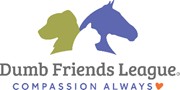 Mantenga segura a su mascota en HalloweenHalloween es una celebración divertida para las personas, pero es importante que siga algunas recomendaciones para que su mascota no se asuste. Le damos algunos consejos para mantener segura a su mascota:Proteja a las mascotas dejándolas dentro del hogar durante Halloween. Si la mascota sale de noche mientras los niños piden dulces, puede asustarse ante ruidos o disfraces y escaparse.Los gatos deben estar adentro en todo momento y, si tiene un gato negro o blanco liso, tenga cuidados especiales para evitar que salga en Halloween. Hay gente supersticiosa que puede tratar de asustarlos o hacerles daño.Mantenga a las mascotas encerradas y lejos de la puerta mientras entrega dulces para impedir que salgan corriendo.Su perro puede sentir que están invadiendo su territorio al ver tantas visitas. Mantenga a su perro en una zona apartada de la casa para que esté tranquilo y no gruña ni muerda a los fantasmas y los duendes que lo visiten.Mantenga los dulces de Halloween fuera del alcance de las mascotas, ya que pueden provocarles enfermedades. De hecho, el chocolate y las uvas pasas pueden ser letales para los perros. En su lugar, celebre Halloween con golosinas especiales para mascotas, como galletas para perros o bocadillos para gatos.Además, ¿a quién no le encanta disfrazar a su amigo perruno o gatuno en esta celebración? Le damos algunos consejos de seguridad sobre disfraces de Halloween para evitar riesgos:No restrinja la capacidad de la mascota de caminar y sentarse cómodamente. Si el perro se ve triste, probablemente lo esté.No le coloque una máscara que le cubra los ojos, las orejas ni el hocico.No le ponga un disfraz que le dificulte respirar. Esto es muy importante en perros de hocico chato, como los bulldogs, los pugs, los Boston terriers y los pequineses.Siempre supervise al perro disfrazado para que no mastique ni coma partes del traje.© 2016 Dumb Friends League. Todos los derechos reservados.